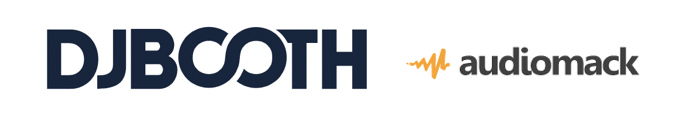 November 17, 2020“Omah Lay has established himself as one of Nigeria’s most promising contemporary musicians.”Audiomack World: https://audiomack.com/world/post/omah-lay-interviewDJBooth: https://djbooth.net/features/2020-11-17-omah-lay-up-now-interview-audiomack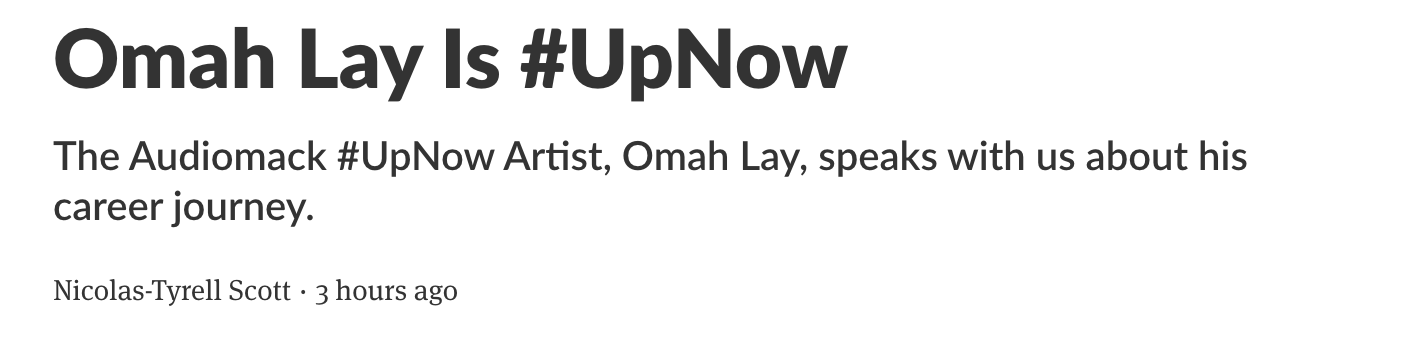 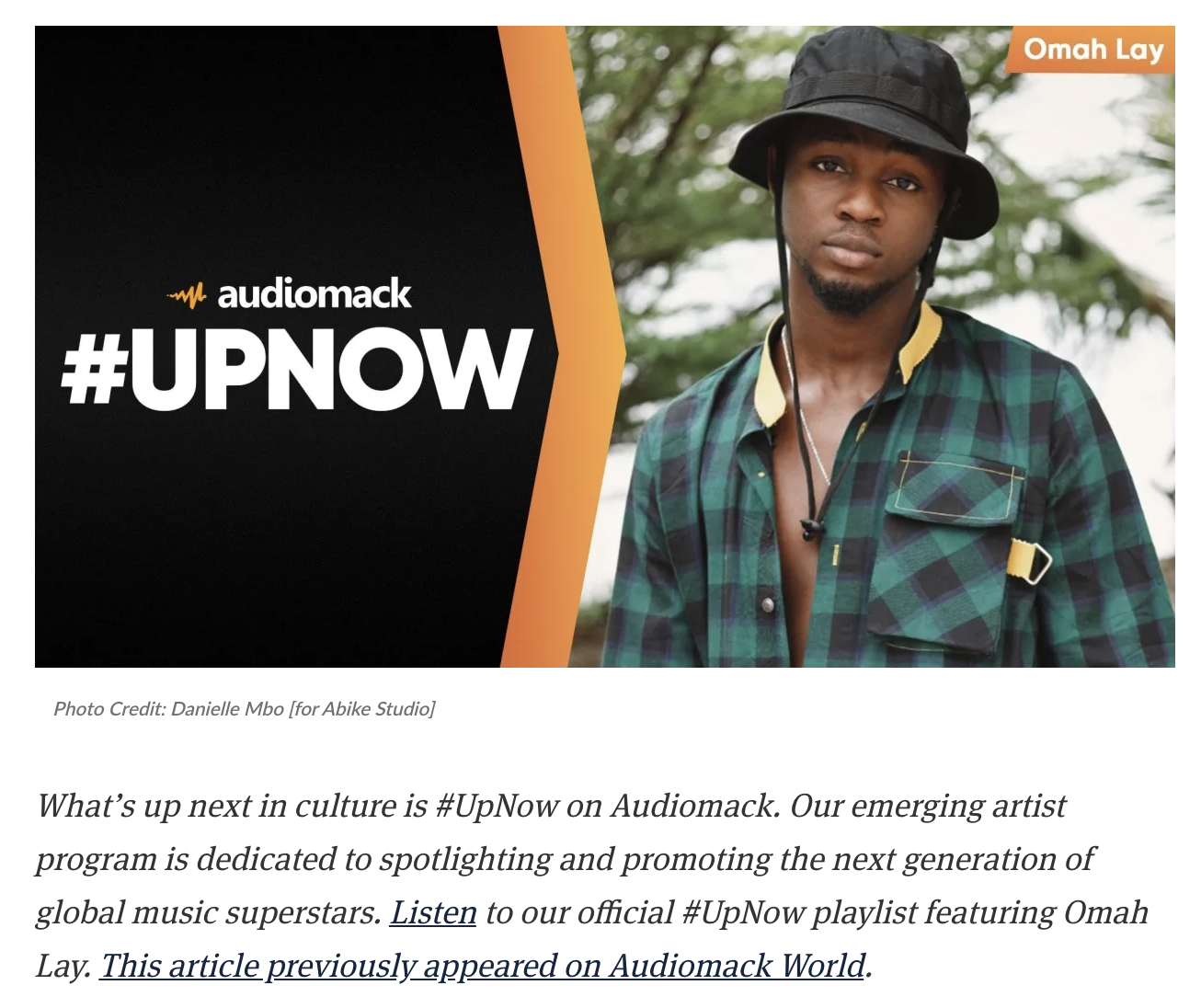 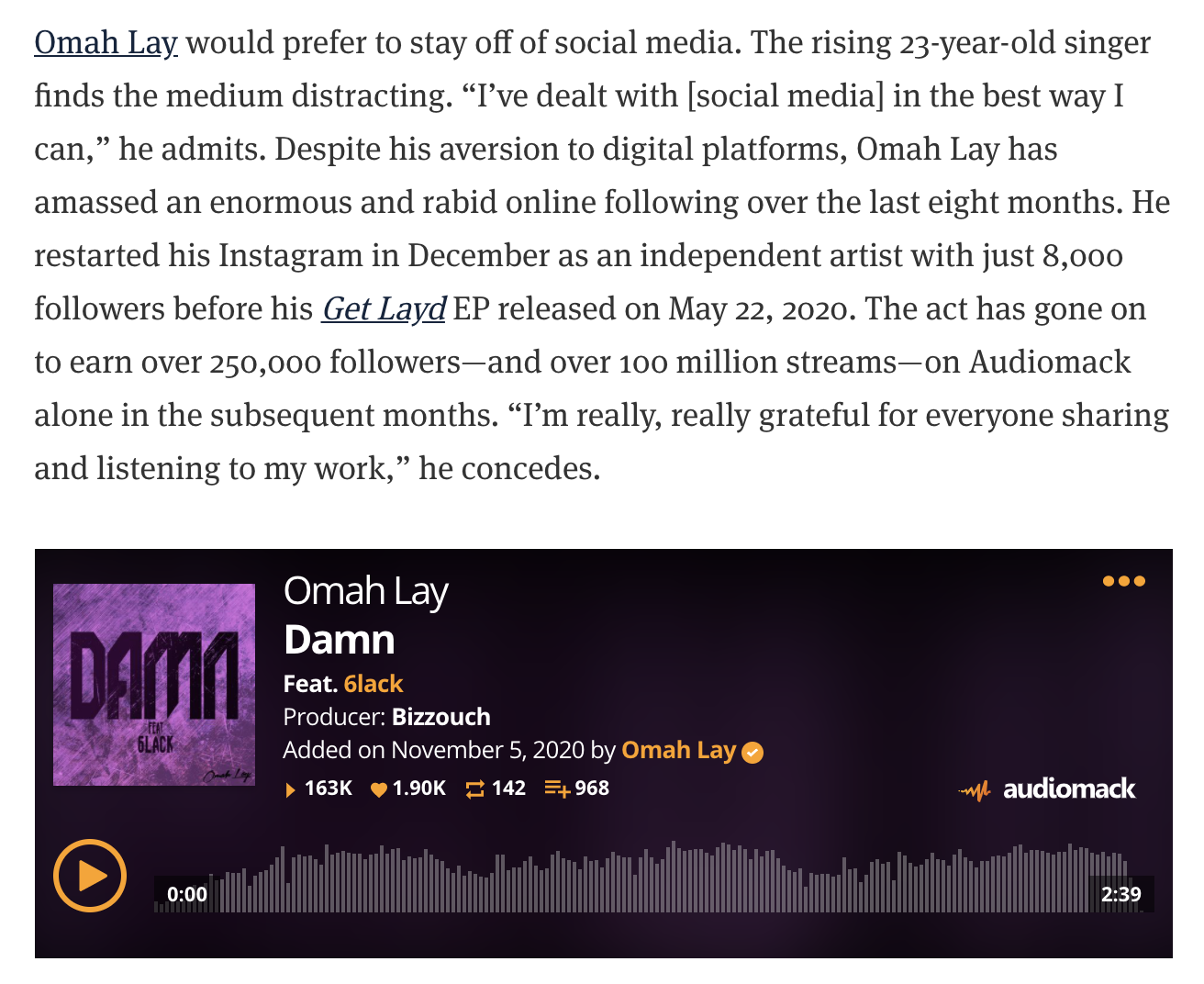 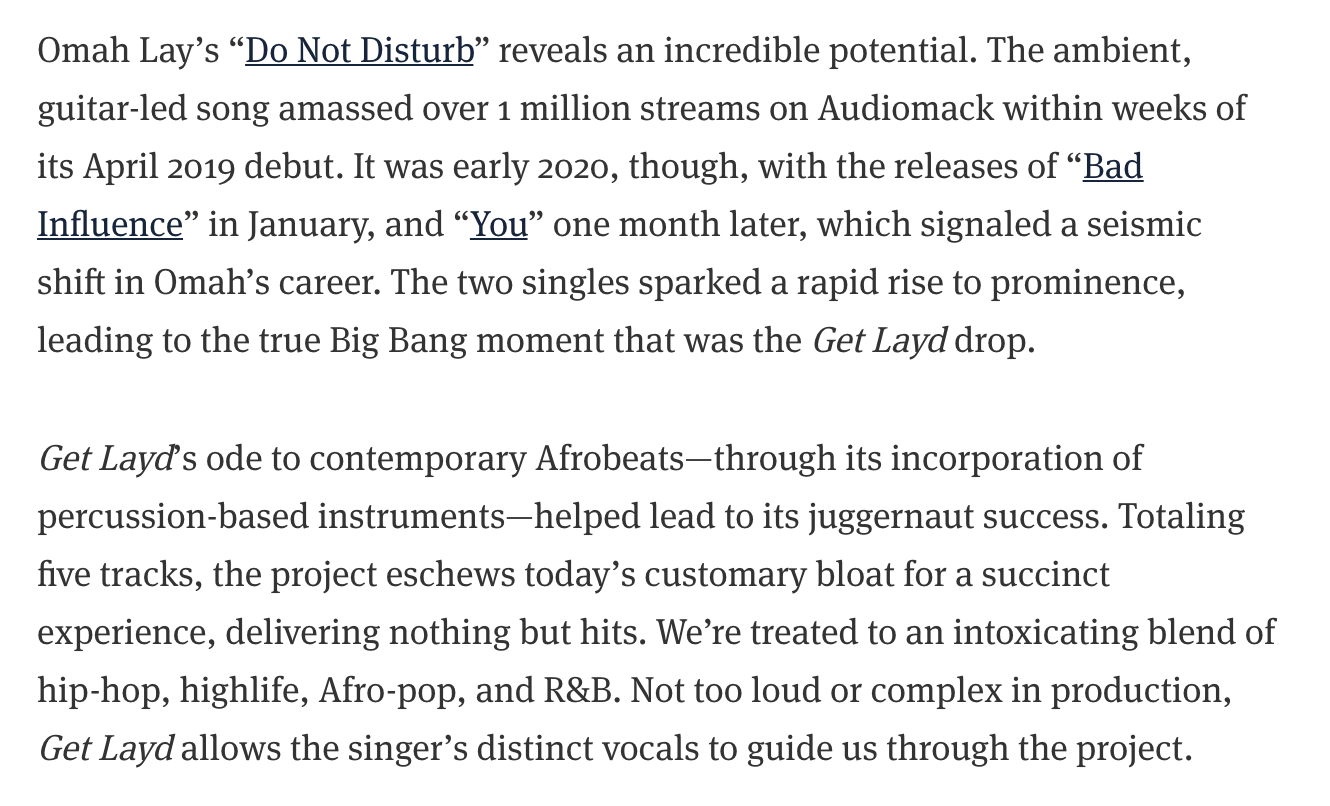 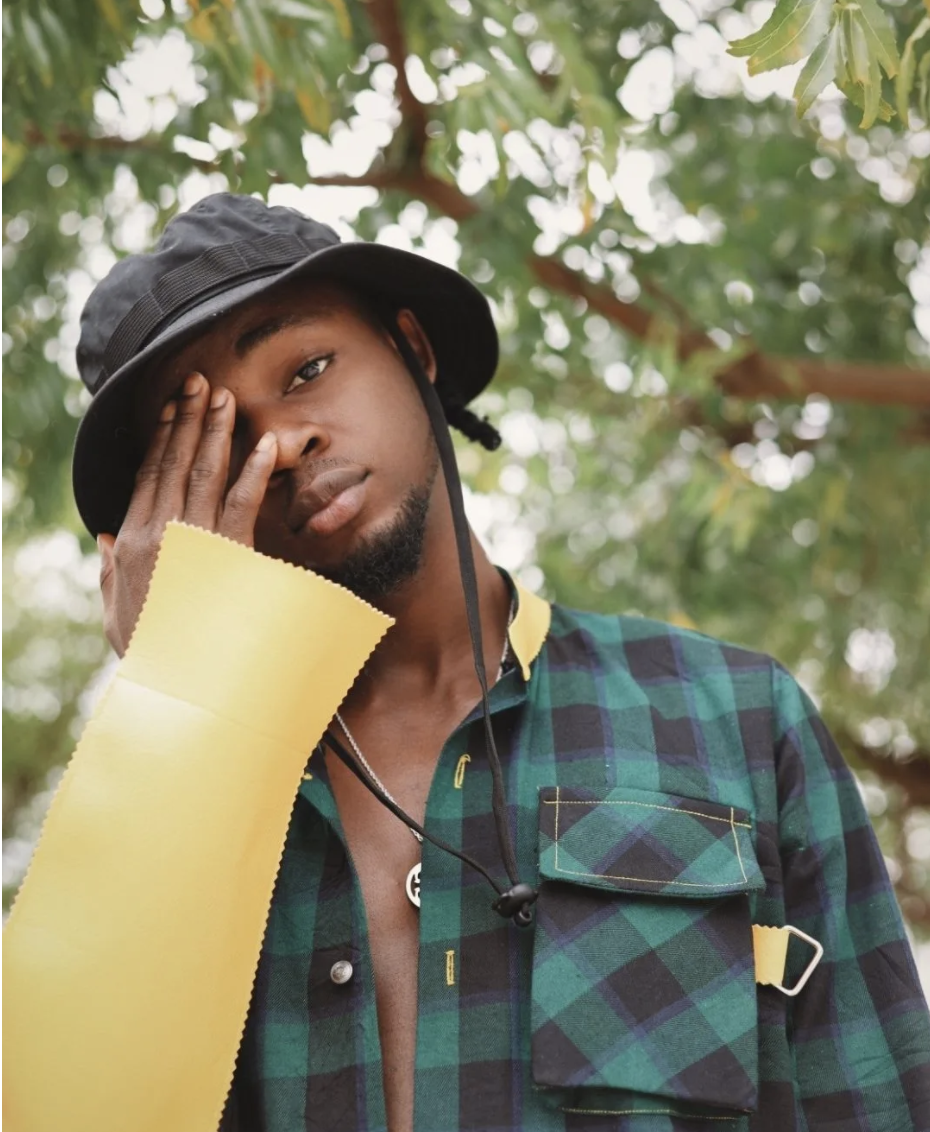 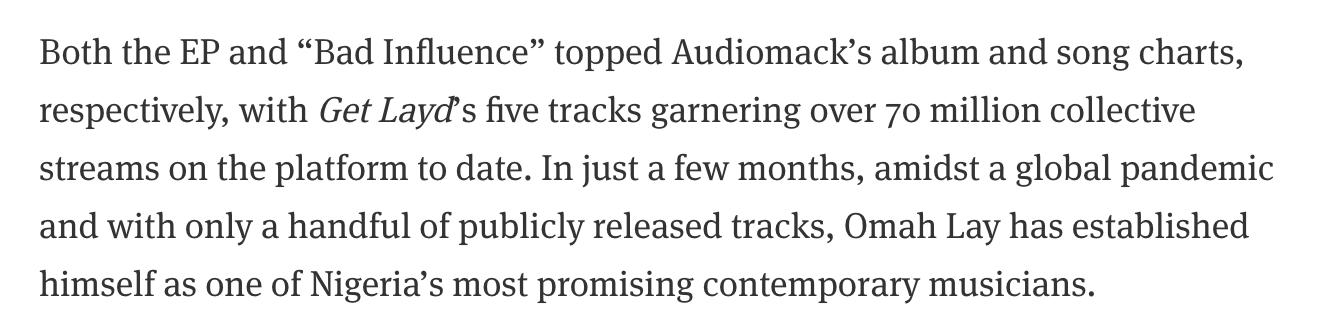 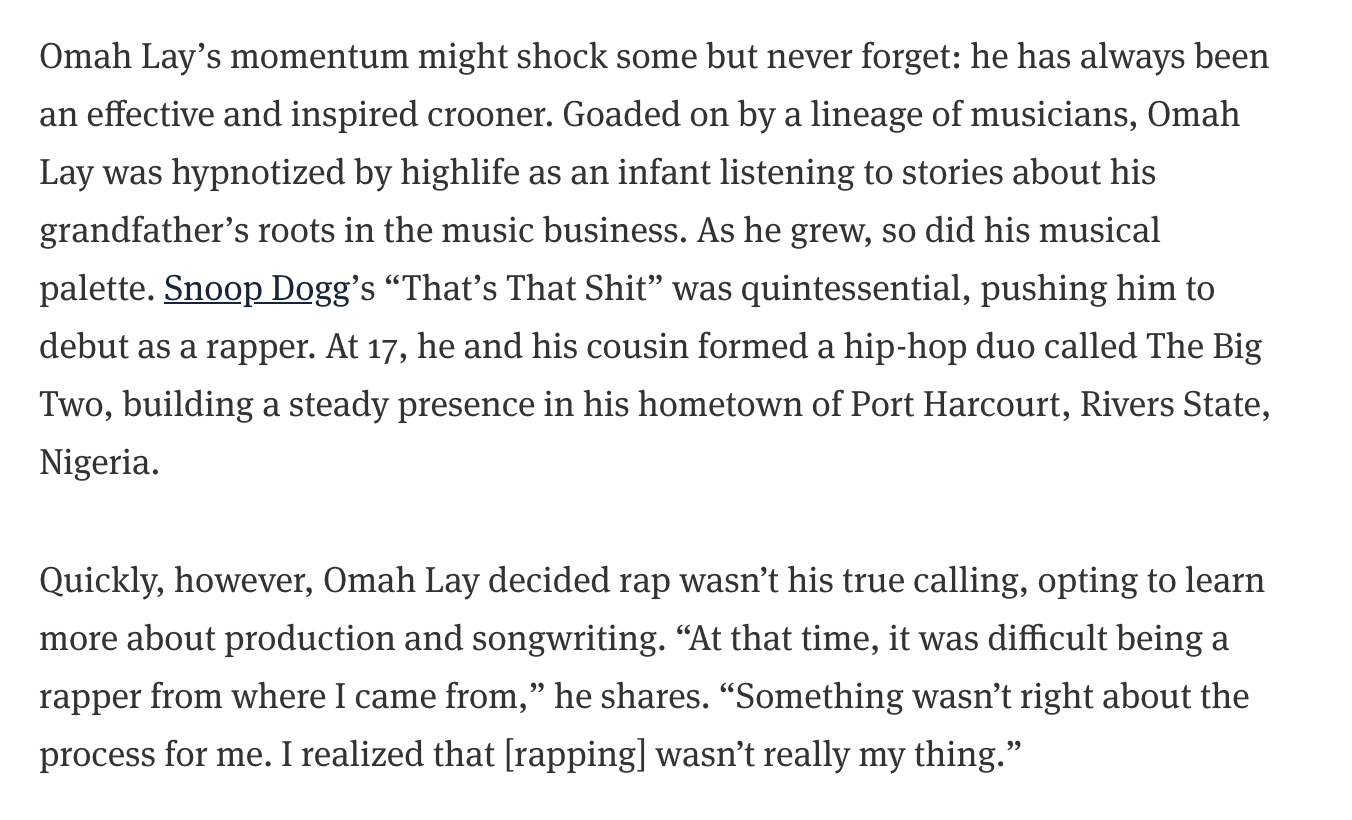 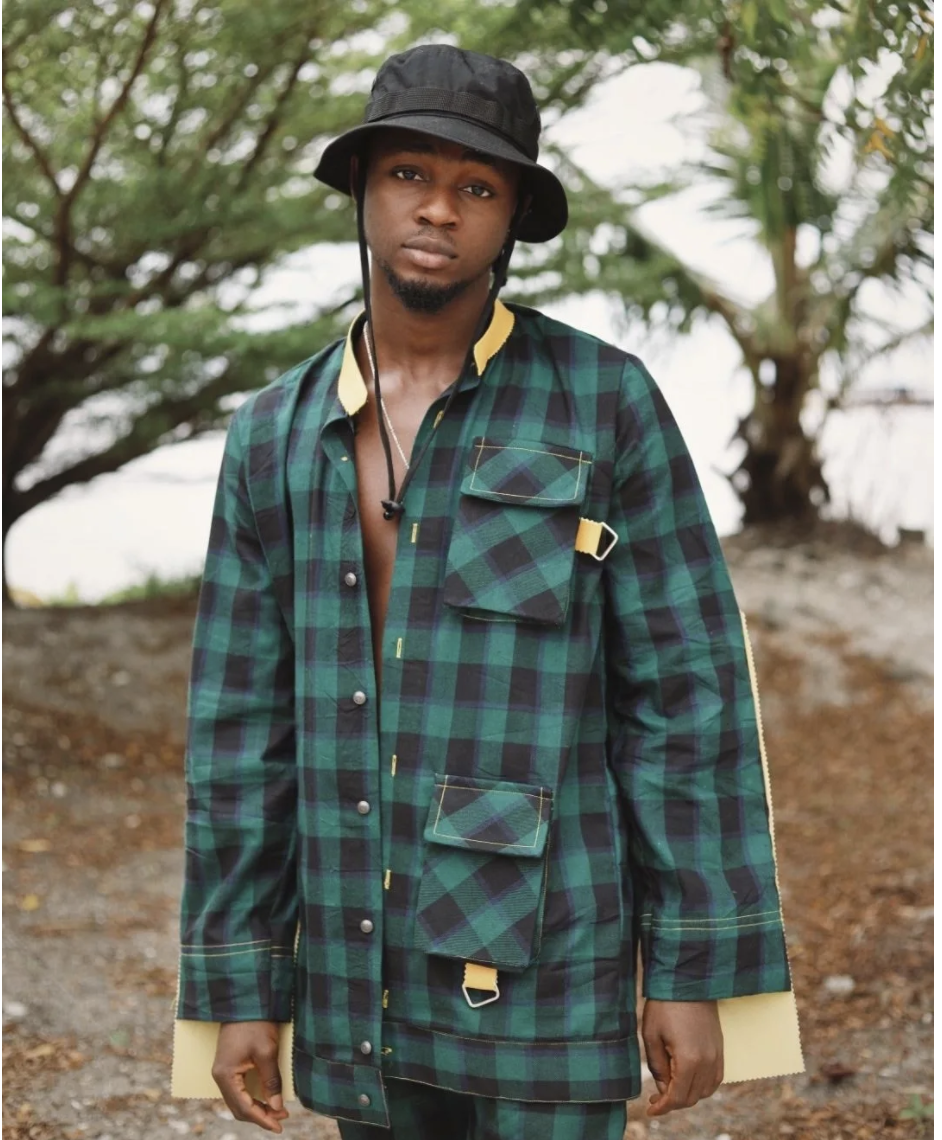 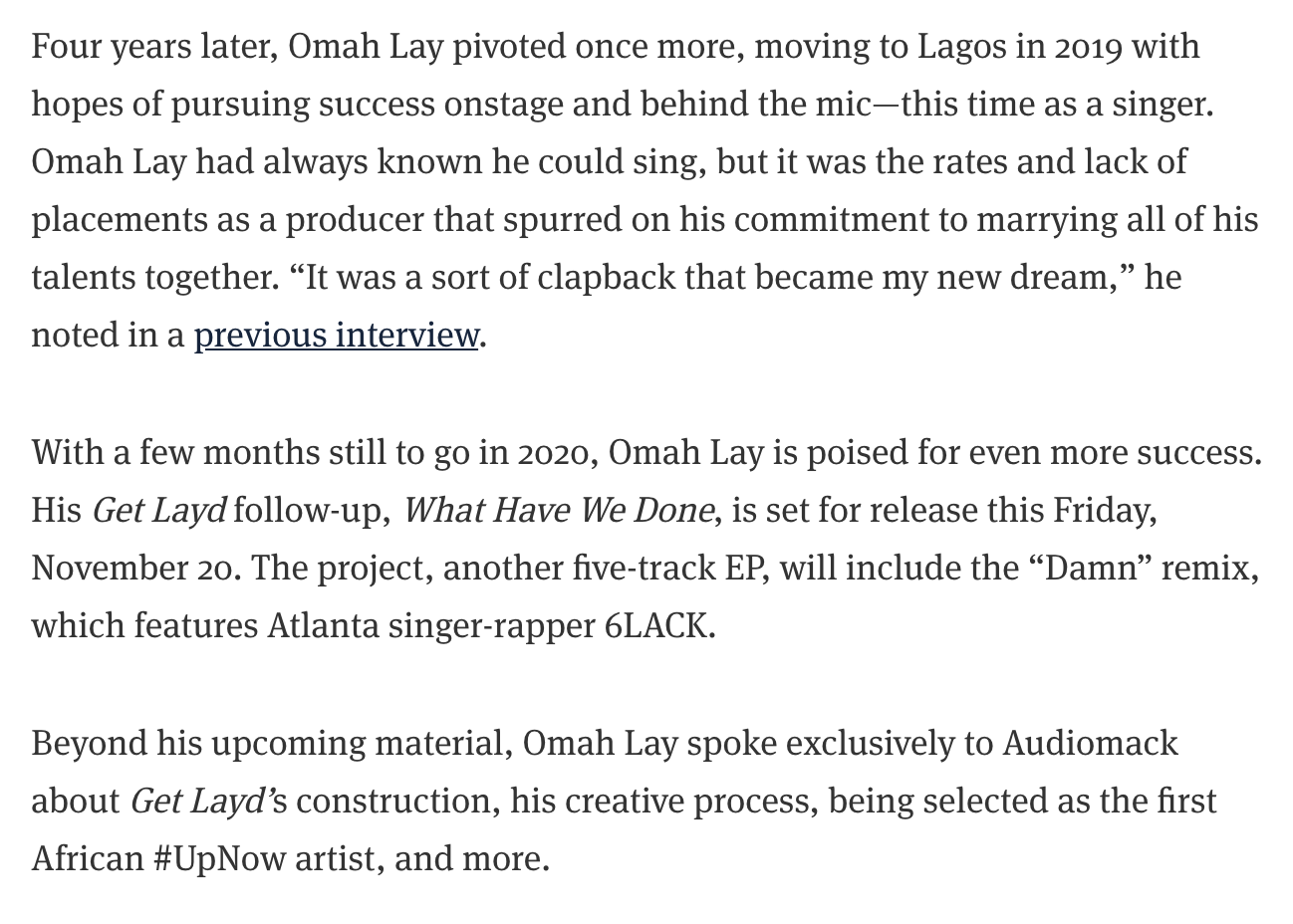 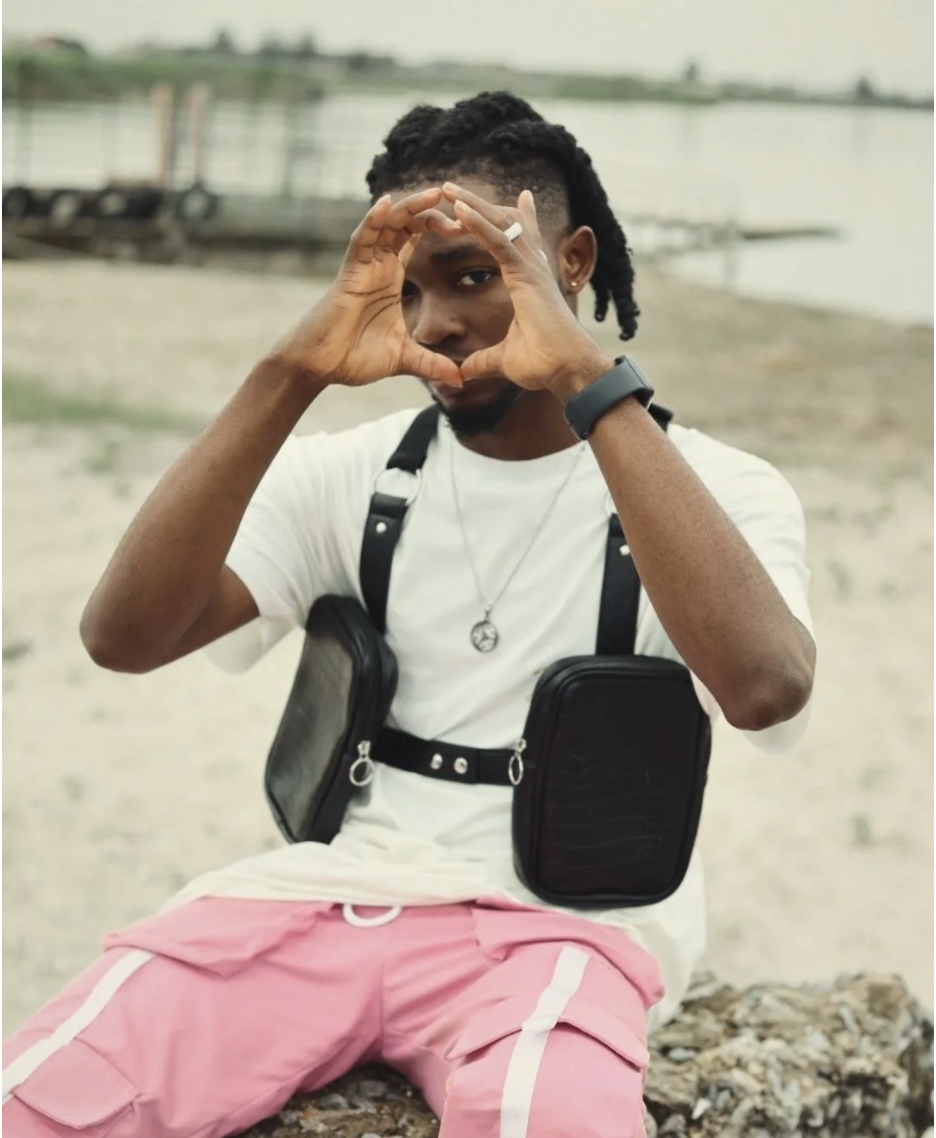 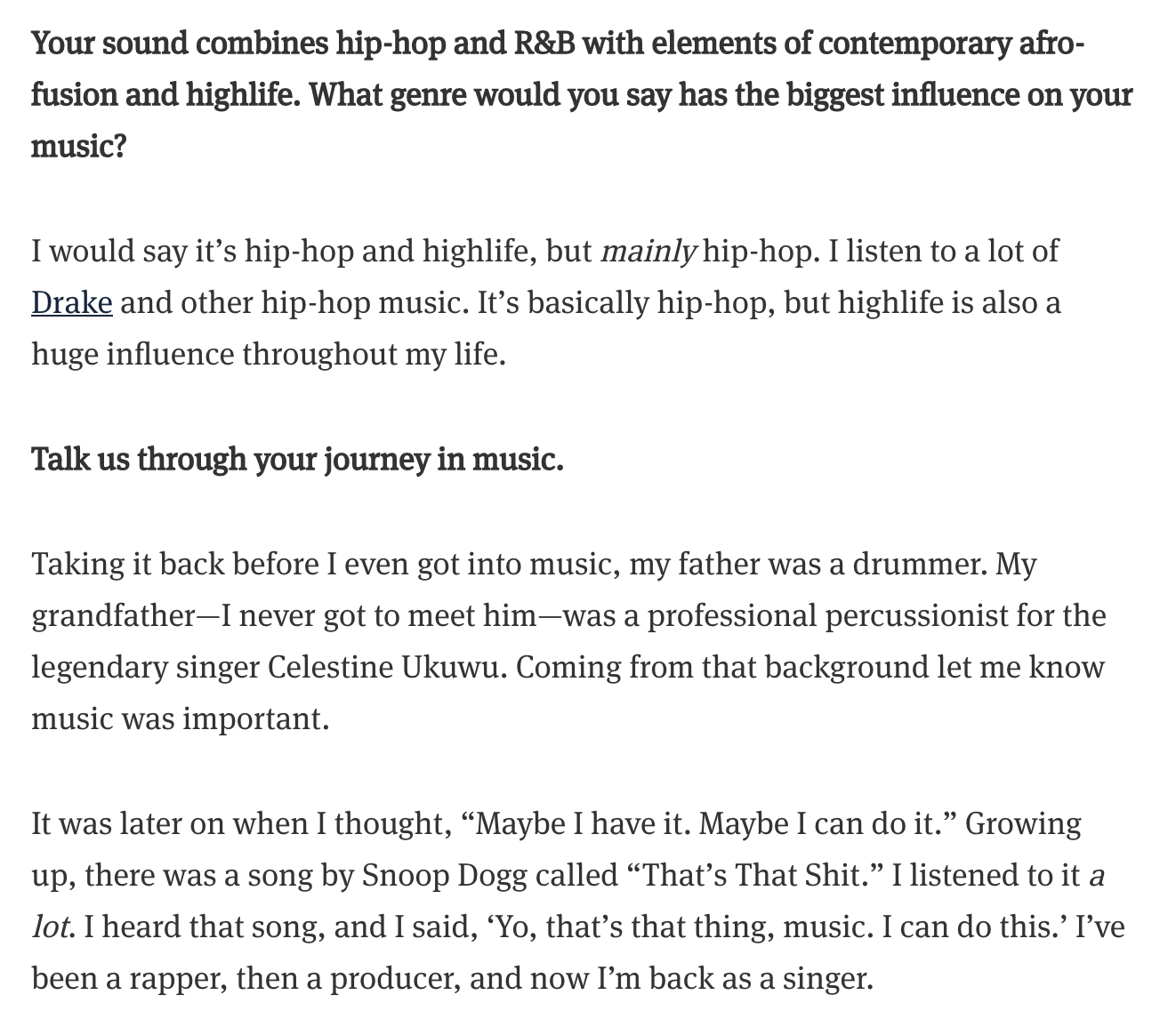 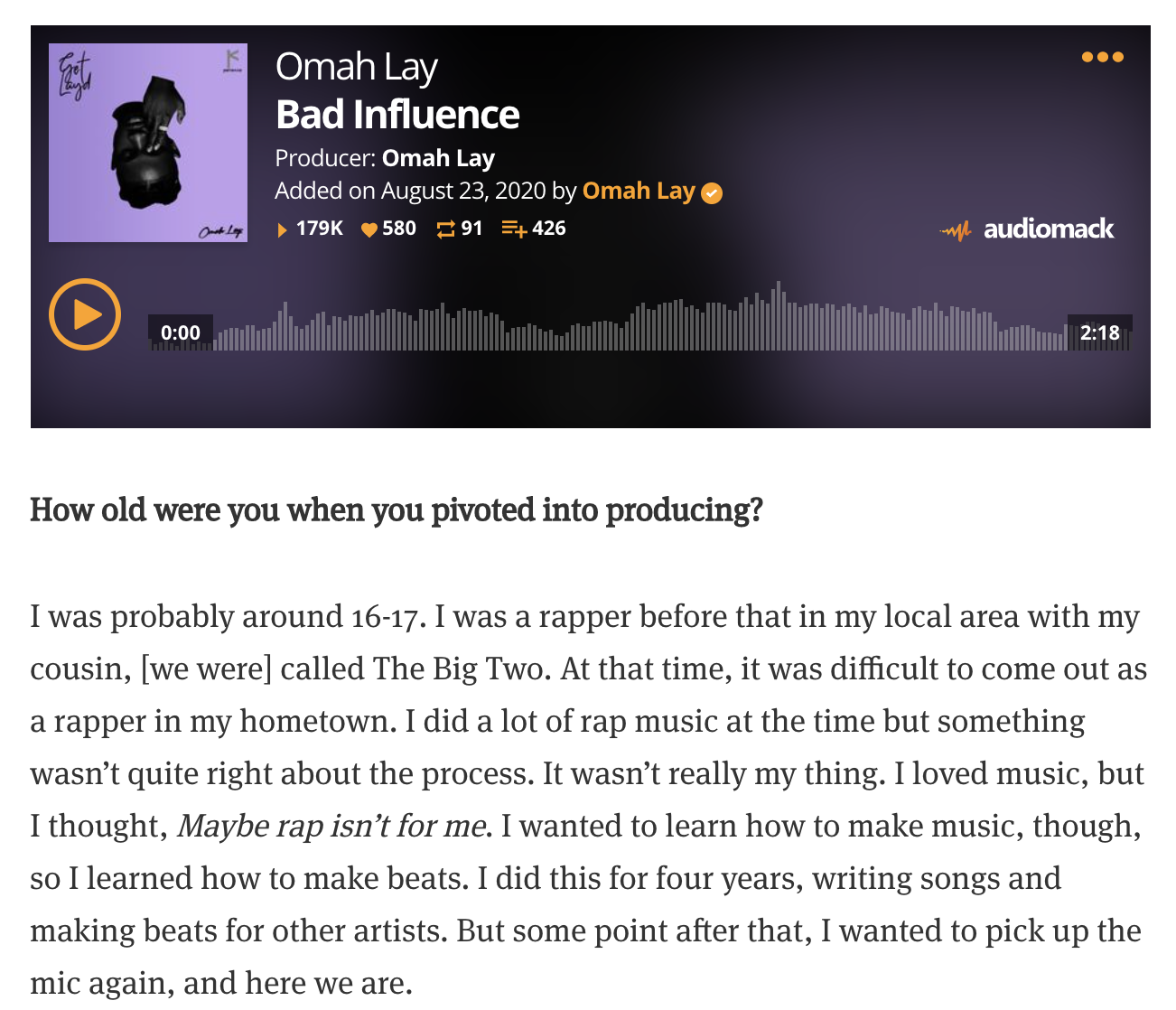 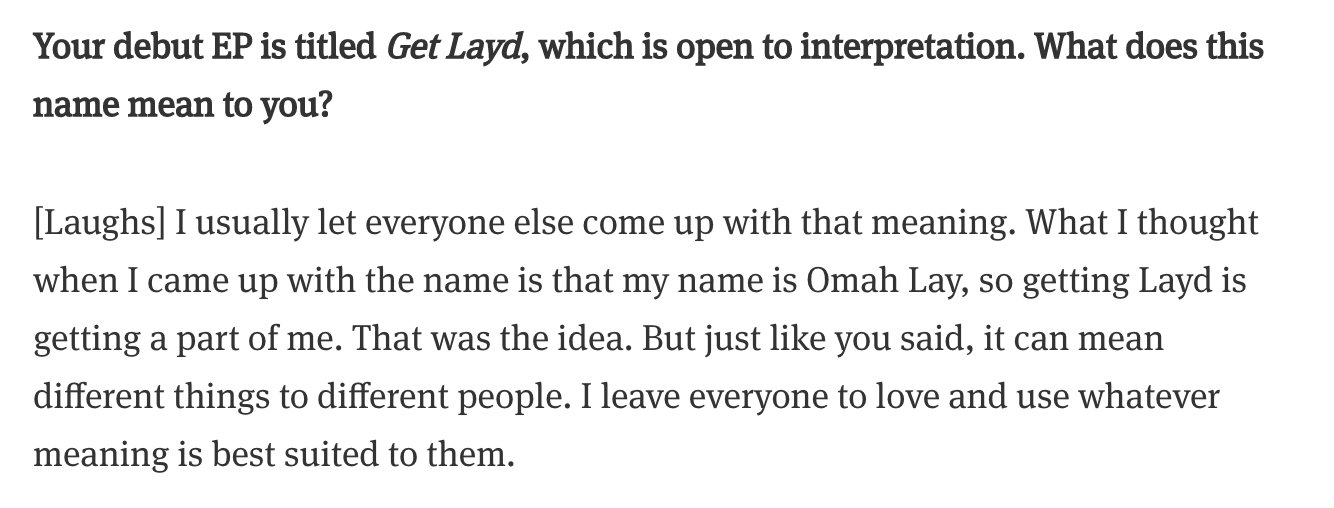 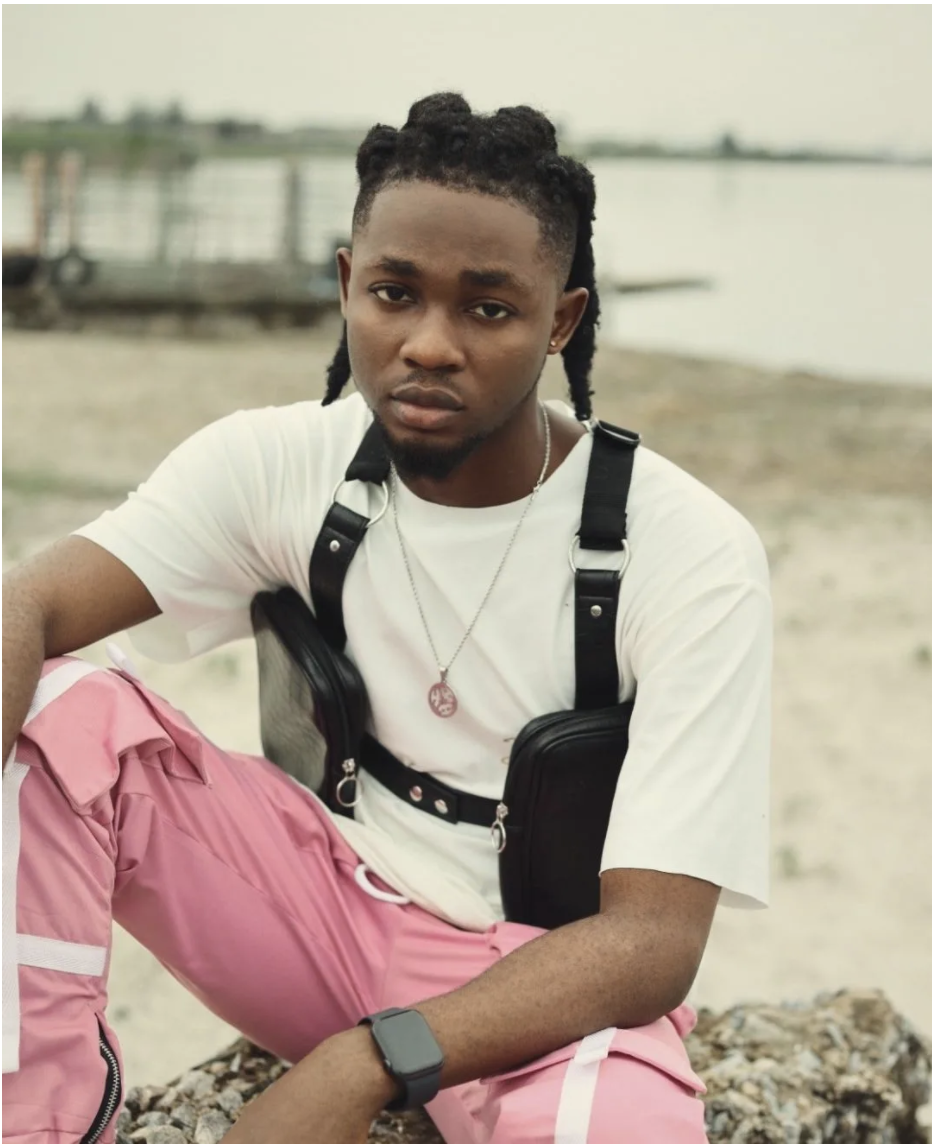 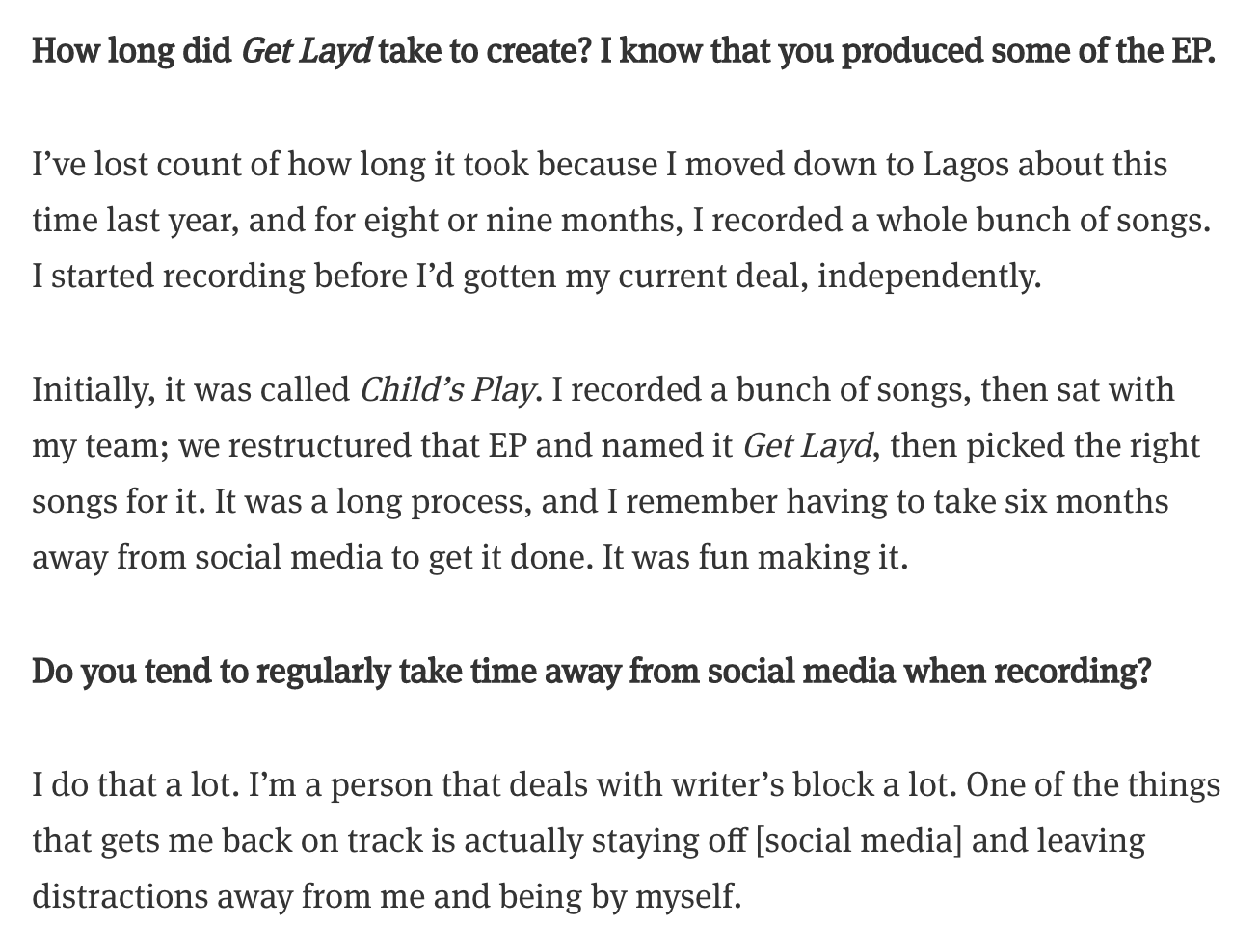 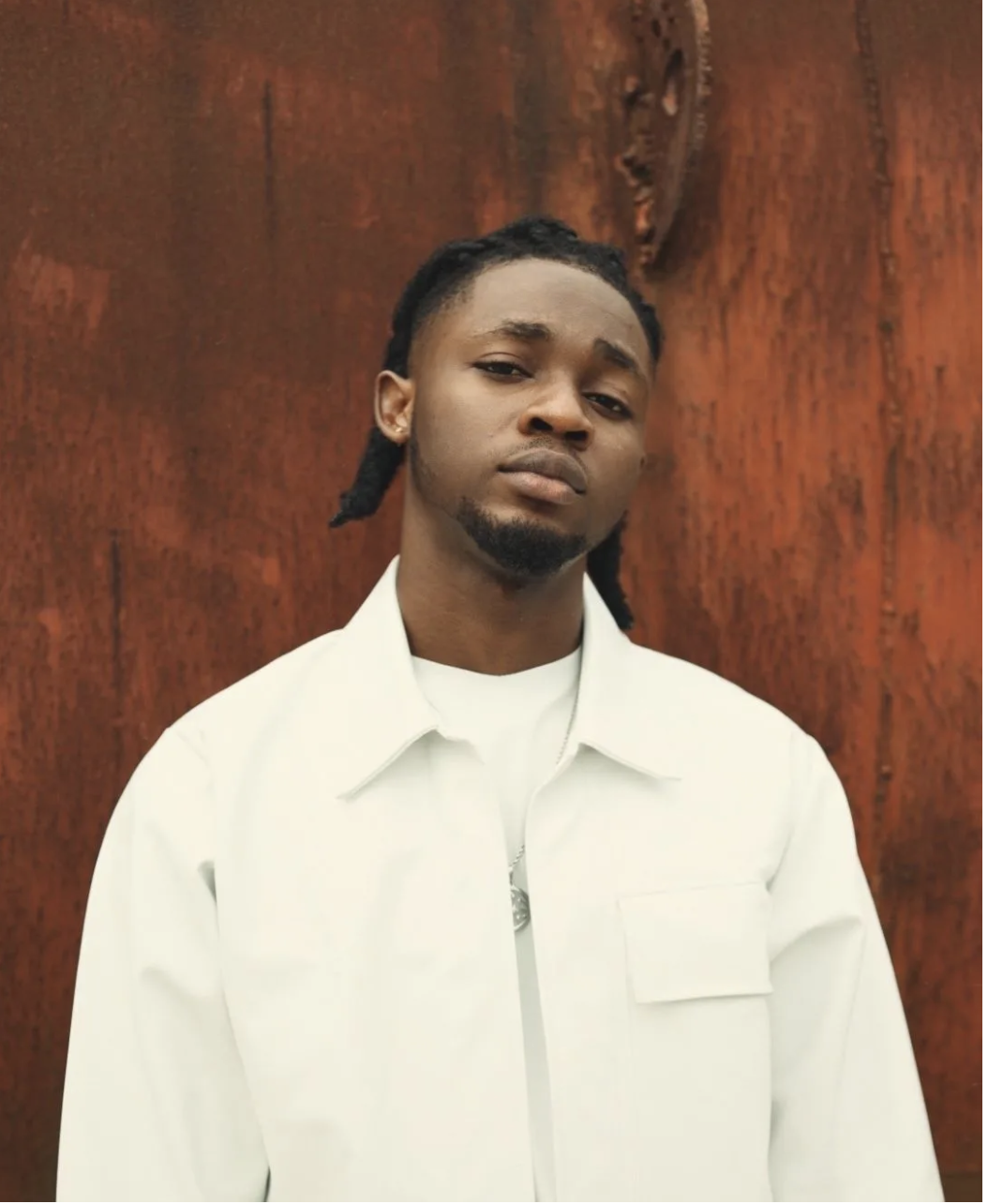 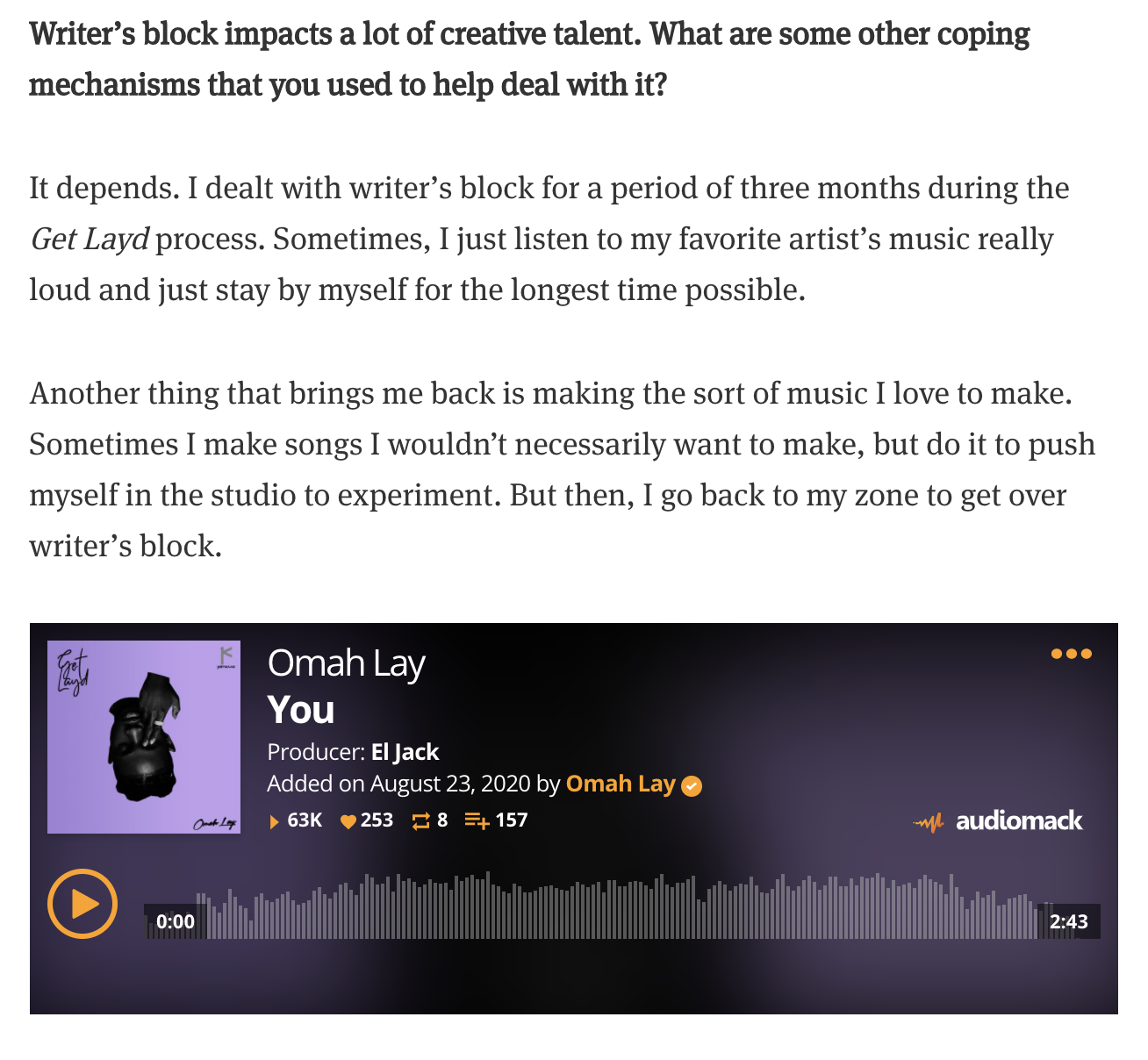 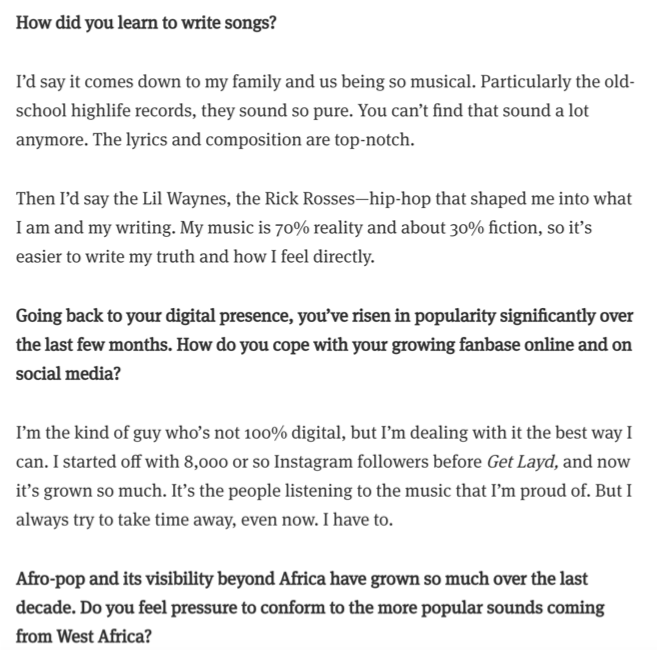 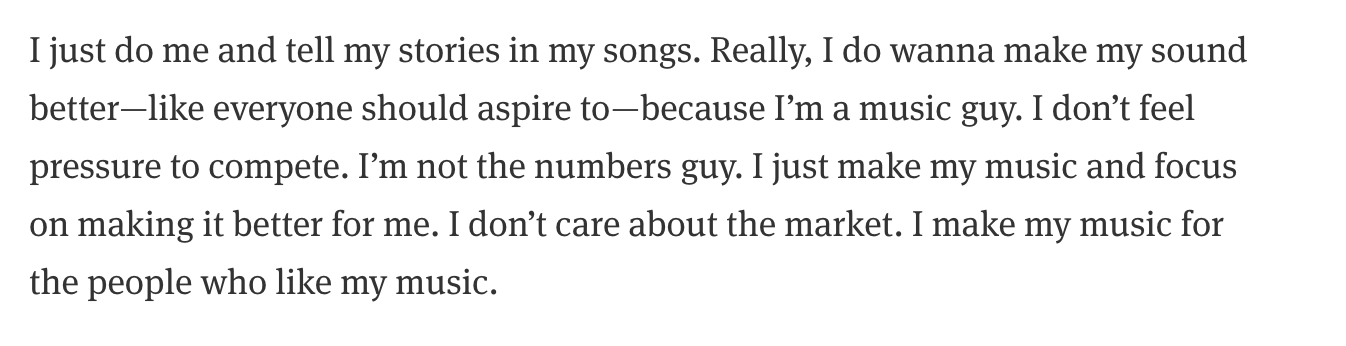 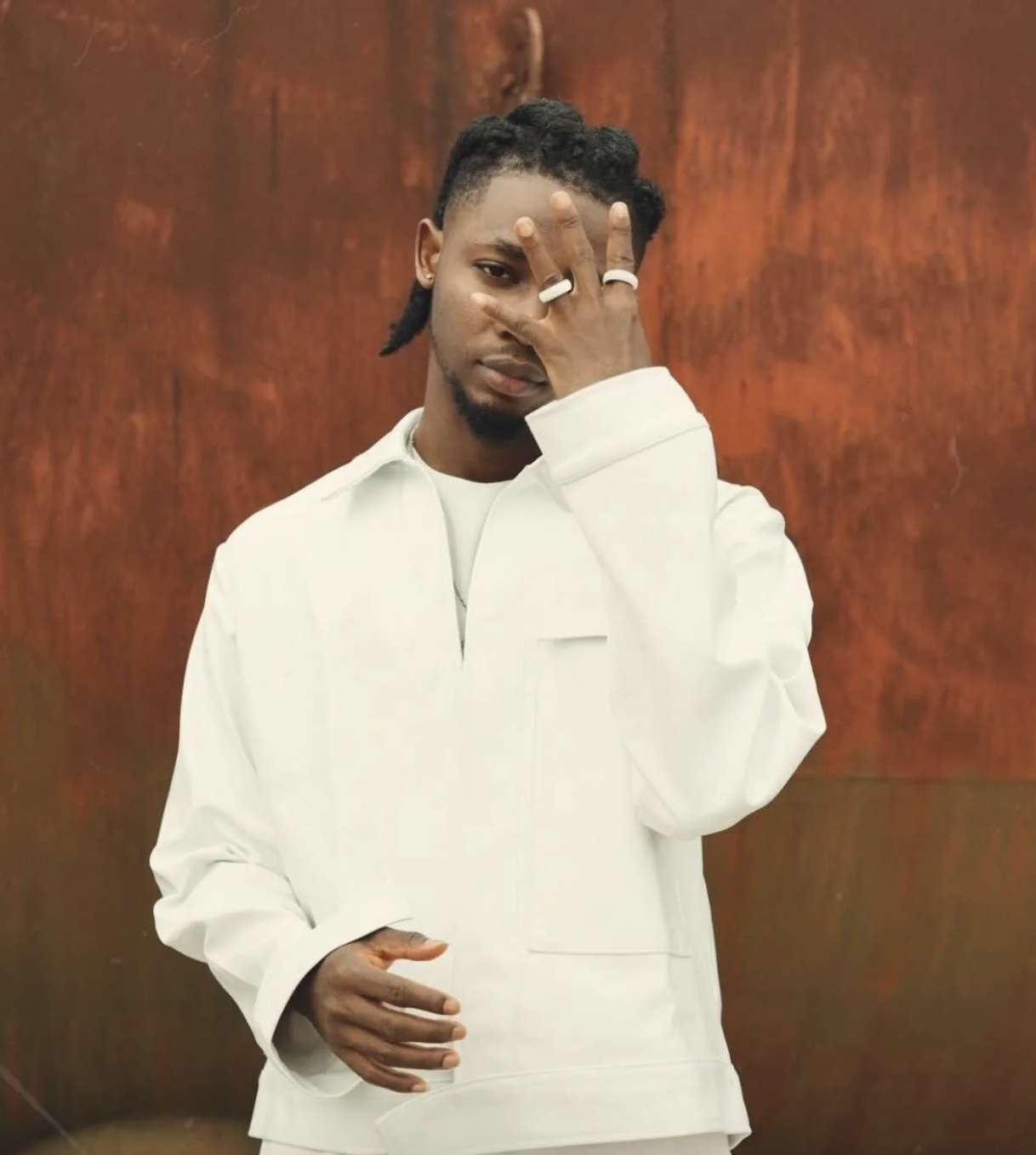 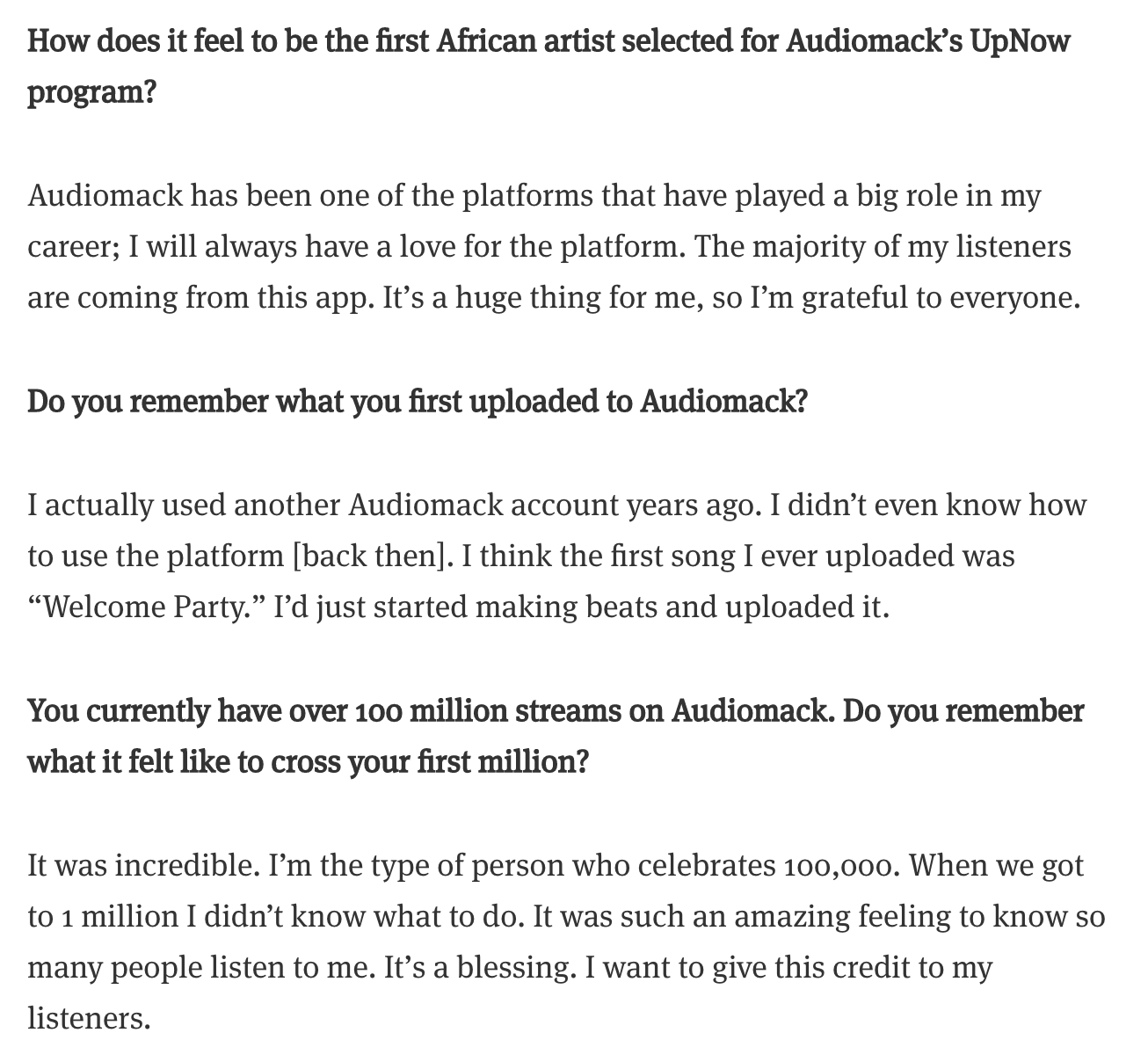 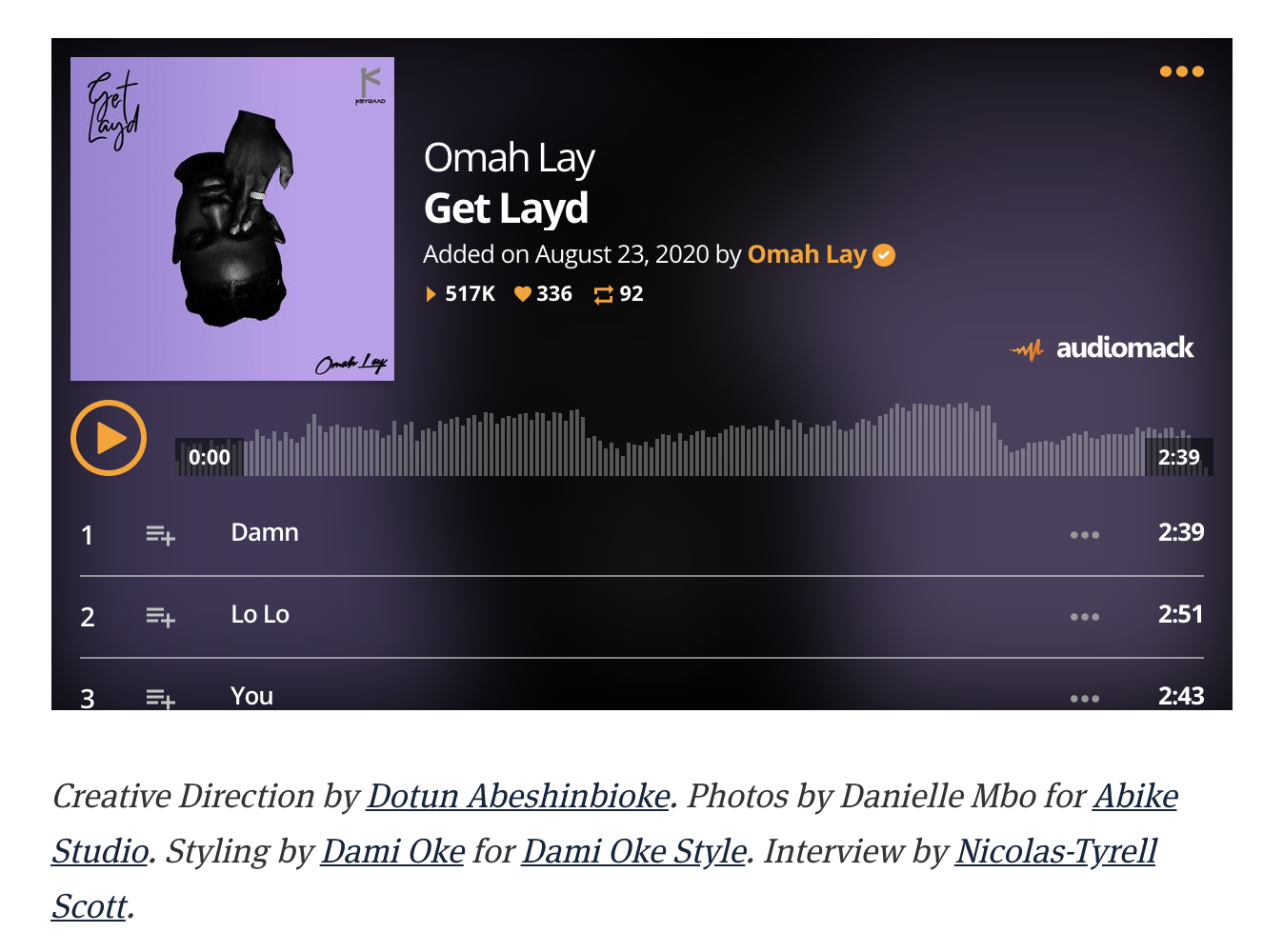 